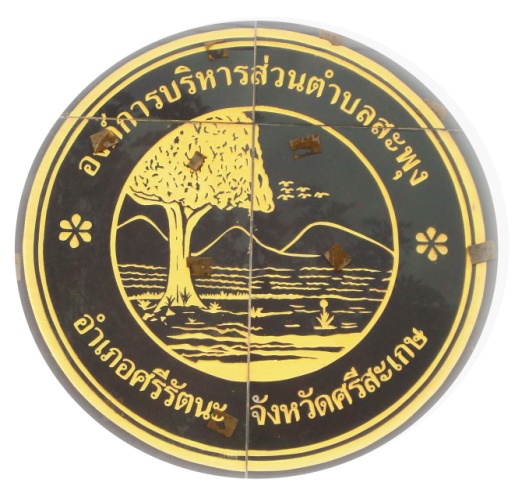 แบบฟอร์มรายงานประเมินผลตนเอง(Self Assessment Report : SAR)การจัดทำแผนปฏิบัติการป้องกันการทุจริตสำหรับองค์กรปกครองส่วนท้องถิ่น   (พ.ศ.2562 – 2564)ขององค์การบริหารส่วนตำบลสะพุงอำเภอศรีรัตนะ จังหวัดศรีสะเกษแบบฟอร์มรายงานประเมินผลตนเอง(Self Assessment Report : SAR)การจัดทำแผนปฏิบัติการป้องกันการทุจริตสำหรับองค์กรปกครองส่วนท้องถิ่นส่วนที่ ๑ ข้อมูลทั่วไป๑. ชื่อองค์กรปกครองส่วนท้องถิ่น           กรุงเทพมหานคร                                             เมืองพัทยา           องค์การบริหารส่วนจังหวัด								                         เทศบาลตำบล............................................................................................................................              องค์การบริหารส่วนตำบลสะพุง  ขนาด    กลาง		๒. สถานที่ตั้งสำนักงาน/ที่ทำการองค์กรปกครองส่วนท้องถิ่นเลขที่	-	หมู่ที่  7 ถนน	-	ตำบล  สะพุง  อำเภอ	ศรีรัตนะ		จังหวัด	ศรีสะเกษ	รหัสไปรษณีย์	33270  โทรศัพท์  045-677460 โทรสาร...............................เว็บไซต์ขององค์กรปกครองส่วนท้องถิ่น	-							๓. จำนวนประชากรในเขตองค์กรปกครองส่วนท้องถิ่น	๕,618 	คน	๑,๒95  	ครัวเรือน๔. พื้นที่รวมขององค์กรปกครองส่วนท้องถิ่น     38     ตารางกิโลเมตร(ครอบคลุม  14  หมู่บ้าน/ชุมชน)๕. รายได้ขององค์กรปกครองส่วนท้องถิ่น  ในปีงบประมาณ พ.ศ. ๒๕62-รายได้ไม่รวมเงินอุดหนุน		13,895,400			บาท	-รายได้จากเงินอุดหนุน		  17,975,760			บาท๖. รายจ่ายขององค์กรปกครองส่วนท้องถิ่น ในปีงบประมาณ พ.ศ. ๒๕๕9	20,283,628.76 บาท๗. พนักงานท้องถิ่น/ลูกจ้าง ในองค์กรปกครองส่วนท้องถิ่น ทั้งหมดจำนวน		39	คน๘. สมาชิกสภาองค์กรปกครองส่วนท้องถิ่น ทั้งหมดจำนวน			28 		คน9. ผลการประเมินตนเอง คะแนนที่ได้รวมทั้งสิ้นจำนวน	163	 คะแนน (คะแนนเต็ม 200 คะแนน)10. ชื่อผู้ประสานงาน		นายวัชพล  ปวงสุข						ตำแหน่ง		นิติกรชำนาญการรักษาราชการแทนหัวหน้าสำนักปลัด	สถานที่ติดต่อ	องค์การบริหารส่วนตำบลสะพุง					โทรศัพท์ 	045-677460			โทรสาร		              				โทรศัพท์มือถือ	098-097206-2 E-mail						ส่วนที่ ๒ ผลการจัดทำแผนปฏิบัติการป้องกันการทุจริต	โปรดกรอกข้อมูลมาตรการ/แนวทาง/โครงการ/กิจกรรม มิติที่ 1 – 4 และใส่เครื่องหมาย ( / ) ในช่องที่มาตรการ/แนวทาง/โครงการ/กิจกรรม ครอบคลุมสาระสำคัญ พร้อมทั้งระบุคะแนนมิติที่ 1 การสร้างสังคมที่ไม่ทนต่อการทุจริต  รวม 45 คะแนน	1.1 การสร้างจิตสำนึกและความตระหนักแก่บุคลากรทั้งข้าราชการการเมืองฝ่ายบริหาร ข้าราชการการเมืองฝ่ายสภาท้องถิ่น และฝ่ายประจำขององค์กรปกครองส่วนท้องถิ่น (15 คะแนน)1.2 การสร้างจิตสำนึกและความตระหนักแก่ประชาชนทุกภาคส่วนในท้องถิ่น (15 คะแนน)1.3 การสร้างจิตสำนึกและความตระหนักแก่เด็กและเยาวชน (15 คะแนน)มิติที่ 2 การบริหารราชการเพื่อป้องกันการทุจริต รวม 65 คะแนน	2.1 แสดงเจตจำนงทางการเมืองในการต่อต้านการทุจริตของผู้บริหาร (5 คะแนน)	๒.2 มาตรการสร้างความโปร่งใสในการปฏิบัติราชการ (15 คะแนน)	2.3 มาตรการการใช้ดุลยพินิจและใช้อำนาจหน้าที่ให้เป็นไปตามหลักการบริหารกิจการบ้านเมืองที่ดี(10 คะแนน)2.4 การเชิดชูเกียรติแก่หน่วยงาน/บุคคลในการดำเนินกิจการ การประพฤติปฏิบัติตนให้เป็นที่ประจักษ์(15 คะแนน)2.5 มาตรการจัดการในกรณีได้ทราบ หรือรับแจ้ง หรือตรวจสอบพบการทุจริต (20 คะแนน)มิติที่ ๓ การส่งเสริมบทบาทและการมีส่วนร่วมของภาคประชาชน รวม 45 คะแนน	3.1 จัดให้มีและเผยแพร่ข้อมูลข่าวสารในช่องทางที่เป็นการอำนวยความสะดวกแก่ประชาชนได้มีส่วนร่วมตรวจสอบการปฏิบัติราชการตามอำนาจหน้าที่ขององค์กรปกครองส่วนท้องถิ่นได้ทุกขั้นตอน     (15 คะแนน)3.2 การรับฟังความคิดเห็น การรับและตอบสนองเรื่องร้องเรียน/ร้องทุกข์ของประชาชน (15 คะแนน)3.3 การส่งเสริมให้ประชาชนมีส่วนร่วมบริหารกิจการขององค์กรปกครองส่วนท้องถิ่น (15 คะแนน)มิติที่ 4 การเสริมสร้างและปรับปรุงกลไกในการตรวจสอบการปฏิบัติราชการขององค์กรปกครองส่วนท้องถิ่น รวม 45 คะแนน	4.1 มีการจัดวางระบบและรายงานการควบคุมภายใน ตามที่คณะกรรมการตรวจเงินแผ่นดินกำหนด (10 คะแนน)	๔.๒ การสนับสนุนให้ภาคประชาชนมีส่วนร่วมตรวจสอบการปฏิบัติ หรือการบริหารราชการตามช่องทางที่สามารถดำเนินการได้ (15 คะแนน)๔.๓ การส่งเสริมบทบาทการตรวจสอบของสภาท้องถิ่น (10 คะแนน)	4.4 เสริมพลังการมีส่วนร่วมของชุมชน (Community) และบูรณาการทุกภาคส่วนเพื่อต่อต้านการทุจริต (10 คะแนน)	ข้าพเจ้าขอรับรองว่า ข้อความที่ระบุไว้ในรายงานประเมินผลตนเอง (Self Assessment Report : SAR) นี้มีความถูกต้องครบถ้วนตามหลักเกณฑ์ทุกประการ								            (นายโยธิน  มุลกะกุล)		                   						             นายกองค์การบริหารส่วนตำบลสะพุง							         วันที่  27  กันยายน  2562รายละเอียดการจัดทำแผนระดับคะแนนระดับคะแนนระดับคะแนนระดับคะแนนระดับคะแนนระดับคะแนนรายละเอียดการจัดทำแผน5(10-12 ข้อ)4(8-9 ข้อ)3(6-7 ข้อ)2(4-5 ข้อ)1(1-3 ข้อ)0( - )1.1.1 สร้างจิตสำนึกและความตระหนักในการปฏิบัติราชการตามอำนาจหน้าที่ให้บังเกิดประโยชน์สุขแก่ประชาชนในท้องถิ่น ประกอบด้วยโครงการ/กิจกรรม/แผนงาน/มาตรการ ดังนี้ซึ่งครอบคลุมสาระสำคัญ ดังนี้( )	1) ปฏิบัติหน้าที่โดยมีความรับผิดชอบต่อผลการดำเนินงาน ( )	2) ปฏิบัติหน้าที่ด้วยความถูกต้อง เป็นธรรม และถูกกฎหมาย ( )	3) ปฏิบัติหน้าที่รับผิดชอบของตนอย่างเป็นธรรม มีความซื่อสัตย์สุจริตคำนึงถึงประโยชน์สุขแก่ประชาชนในท้องถิ่นและประเทศชาติ( )	4) ปฏิบัติงานโดยมุ่งผลสัมฤทธิ์ของงาน มีมาตรฐาน โปร่งใสและตรวจสอบได้ ( )	5) ไม่ใช้ตำแหน่งหน้าที่หรืออำนาจหน้าที่ในการแสวงหาประโยชน์แก่ตนหรือบุคคลใกล้ชิด ( )	6) ความเชื่อมั่นของบุคลากรในหน่วยงานต่องานและบรรยากาศในการทำงาน ( )	7) มีความพร้อมในการปฏิบัติงานตามภาระหน้าที่ ( )	8) ปฏิบัติหน้าที่ด้วยความสุภาพ กระตือรือร้น เต็มใจ ทำงานรวดเร็ว เต็มความสามารถ โดยมุ่งผลสำเร็จของงาน (   )	9) มีการถ่ายทอดพฤติกรรมการทำงานที่ดี มีคุณธรรม และซื่อสัตย์สุจริตภายในหน่วยงานให้แก่กันอยู่เสมอ ( )	10) การแสดงความรับผิดชอบของเจ้าหน้าที่ เมื่อหน่วยงานเกิดความเสียหายอันเนื่องมาจากการปฏิบัติงานที่ผิดพลาด ( )	11) การแสดงความรับผิดชอบของผู้บริหาร หากการดำเนินงานของหน่วยงานส่งผลกระทบและเกิดความเสียหายต่อสังคมโดยรวม ( )	12) มีมาตรการในการจัดการกับเจ้าหน้าที่ที่ไม่มีความรับผิดชอบต่อการปฏิบัติงานตามภารกิจหน้าที่ความรับผิดชอบ รวมดำเนินการครอบคลุมสาระสำคัญ ทั้งสิ้น จำนวน     11   ข้อ   ระดับคะแนน 	5   .ระดับคะแนน 	5   .ระดับคะแนน 	5   .ระดับคะแนน 	5   .ระดับคะแนน 	5   .ระดับคะแนน 	5   .รายละเอียดการจัดทำแผนระดับคะแนนระดับคะแนนระดับคะแนนระดับคะแนนระดับคะแนนระดับคะแนนรายละเอียดการจัดทำแผน5( 2 ข้อ)5( 2 ข้อ)3( 1 ข้อ)3( 1 ข้อ)0( - )0( - )1.1.2 สร้างจิตสำนึกและความตระหนักในการประพฤติตามประมวลจริยธรรมประกอบด้วยโครงการ/กิจกรรม/แผนงาน/มาตรการ ดังนี้ซึ่งครอบคลุมสาระสำคัญ ดังนี้(   )	1) กำหนด พัฒนา หรือปรับปรุงมาตรฐานทางจริยธรรมและจรรยาบรรณทางวิชาชีพ และมีการประกาศใช้อย่างจริงจัง ( )	2) ปฏิบัติหน้าที่โดยยึดหลักมาตรฐานทางจริยธรรมและจรรยาบรรณทางวิชาชีพ รวมดำเนินการครอบคลุมสาระสำคัญ ทั้งสิ้น จำนวน    1   ข้อ   ระดับคะแนน	3   .ระดับคะแนน	3   .ระดับคะแนน	3   .ระดับคะแนน	3   .ระดับคะแนน	3   .ระดับคะแนน	3   .รายละเอียดการจัดทำแผนระดับคะแนนระดับคะแนนระดับคะแนนระดับคะแนนระดับคะแนนระดับคะแนนรายละเอียดการจัดทำแผน5(7 ข้อ)4(5-6 ข้อ)3(3-4 ข้อ)2(2 ข้อ)1(1 ข้อ)0( - )1.1.3 สร้างจิตสำนึกและความตระหนักที่จะไม่กระทำการอันเป็นการขัดกันแห่งผลประโยชน์หรือการมีผลประโยชน์ทับซ้อนประกอบด้วยโครงการ/กิจกรรม/แผนงาน/มาตรการ ดังนี้ซึ่งครอบคลุมสาระสำคัญ ดังนี้( )	1) มีการวิเคราะห์ความเสี่ยงเกี่ยวกับการปฏิบัติงานที่อาจเกิดผลประโยชน์ทับซ้อน( )	2) มีการให้ความรู้ความเข้าใจเกี่ยวกับการป้องกันผลประโยชน์ทับซ้อน ( )	3) เปิดโอกาสให้บุคลากรในองค์กรมีส่วนร่วมในการพัฒนาและปรับปรุงนโยบายและกระบวนการจัดการผลประโยชน์ทับซ้อน (   )	4)มีการจัดทำคู่มือเกี่ยวกับการปฏิบัติงานเพื่อป้องกันผลประโยชน์ทับซ้อน  (   )	5) มีการปรับปรุงขั้นตอน แนวทางการปฏิบัติงานหรือระเบียบเพื่อป้องกันผลประโยชน์ทับซ้อน  (   )	6) มีการรายงานผล และข้อเสนอแนะในการป้องกันผลประโยชน์ทับซ้อน (   )	7) มีการใช้แอพพลิเคชัน กฎหมาย ป.ป.ช. ม.100 และ 103 เป็นเครื่องมือในการเสริมสร้างองค์ความรู้เพื่อป้องกันผลประโยชน์ทับซ้อนในองค์กร โดยส่งเสริมให้บุคลากรทดสอบเพื่อวัดความเข้าใจในแอพพลิเคชัน เพื่อเกิดความตระหนักในการดำรงตนตามกรอบของกฎหมาย  รวมดำเนินการครอบคลุมสาระสำคัญ ทั้งสิ้น จำนวน    3   ข้อ   ระดับคะแนน	3	ระดับคะแนน	3	ระดับคะแนน	3	ระดับคะแนน	3	ระดับคะแนน	3	ระดับคะแนน	3	รายละเอียดการจัดทำแผนระดับคะแนนระดับคะแนนระดับคะแนนระดับคะแนนระดับคะแนนรายละเอียดการจัดทำแผน5(มีโครงการ)5(มีโครงการ)5(มีโครงการ)0(ไม่มีโครงการ)0(ไม่มีโครงการ)1.2.1 สร้างจิตสำนึกและความตระหนักในการต่อต้านการทุจริตประกอบด้วยโครงการ/กิจกรรม/แผนงาน/มาตรการ ดังนี้ซึ่งครอบคลุมสาระสำคัญ ดังนี้( )  เสริมสร้างค่านิยมต่อต้านการทุจริตรวมดำเนินการครอบคลุมสาระสำคัญ ทั้งสิ้น จำนวน  2   โครงการ  ระดับคะแนน	5	ระดับคะแนน	5	ระดับคะแนน	5	ระดับคะแนน	5	ระดับคะแนน	5	รายละเอียดการจัดทำแผนระดับคะแนนระดับคะแนนระดับคะแนนระดับคะแนนระดับคะแนนรายละเอียดการจัดทำแผน5(2 ข้อ)3(1 ข้อ)3(1 ข้อ)3(1 ข้อ)0( - )1.2.2 สร้างจิตสำนึกและความตระหนักในการรักษาประโยชน์สาธารณะประกอบด้วยโครงการ/กิจกรรม/แผนงาน/มาตรการ ดังนี้ซึ่งครอบคลุมสาระสำคัญ ดังนี้( )	1) เพิ่มประสิทธิภาพในการจัดเก็บภาษี ค่าธรรมเนียม( )	2) พัฒนาจิตสำนึกสาธารณะรวมดำเนินการครอบคลุมสาระสำคัญ ทั้งสิ้น จำนวน    2   ข้อ   ระดับคะแนน	5	ระดับคะแนน	5	ระดับคะแนน	5	ระดับคะแนน	5	ระดับคะแนน	5	รายละเอียดการจัดทำแผนระดับคะแนนระดับคะแนนระดับคะแนนระดับคะแนนระดับคะแนนรายละเอียดการจัดทำแผน5(มีโครงการ)5(มีโครงการ)0(ไม่มีโครงการ)0(ไม่มีโครงการ)0(ไม่มีโครงการ)1.2.3 สร้างจิตสำนึกและความตระหนักในการปฏิบัติตนตามหลักเศรษฐกิจพอเพียงประกอบด้วยโครงการ/กิจกรรม/แผนงาน/มาตรการ ดังนี้ซึ่งครอบคลุมสาระสำคัญ ดังนี้( )	ขับเคลื่อนการดำเนินงานใช้หลักเศรษฐกิจพอเพียงในชีวิตประจำวันรวมดำเนินการครอบคลุมสาระสำคัญ ทั้งสิ้น จำนวน   1   โครงการ   ระดับคะแนน	5	ระดับคะแนน	5	ระดับคะแนน	5	ระดับคะแนน	5	ระดับคะแนน	5	รายละเอียดการจัดทำแผนระดับคะแนนระดับคะแนนระดับคะแนนระดับคะแนนรายละเอียดการจัดทำแผน5(3 ข้อ)4(2 ข้อ)3(1 ข้อ)0(-)1.3.1 สร้างจิตสำนึกและความตระหนักในความซื่อสัตย์สุจริต ประกอบด้วยโครงการ/กิจกรรม/แผนงาน/มาตรการ ดังนี้ซึ่งครอบคลุมสาระสำคัญ ดังนี้(   )	1) นำหลักสูตรลูกเสือช่อสะอาดไปใช้ในสถานศึกษาสังกัดขององค์กรปกครองส่วนท้องถิ่น( )	2) นำหลักสูตรโตไปไม่โกงหรือหลักสูตรอื่นที่เหมาะสมไปปรับใช้ในศูนย์พัฒนาเด็กเล็กหรือสถานศึกษาในสังกัดขององค์กรปกครองส่วนท้องถิ่น(   )	3) ค่ายเยาวชนคุณธรรม/โครงการอื่นๆ ที่มีวัตถุประสงค์เพื่อ  สร้างจิตสำนึกและความตระหนักในความซื่อสัตย์สุจริตรวมดำเนินการครอบคลุมสาระสำคัญ ทั้งสิ้น จำนวน    1   ข้อ   ระดับคะแนน	3	ระดับคะแนน	3	ระดับคะแนน	3	ระดับคะแนน	3	รายละเอียดการจัดทำแผนระดับคะแนนระดับคะแนนระดับคะแนนระดับคะแนนระดับคะแนนรายละเอียดการจัดทำแผน5(3 ข้อ)4(2 ข้อ)3(1 ข้อ)3(1 ข้อ)0(-)1.3.2 สร้างจิตสำนึกและความตระหนักในการต่อต้านการทุจริตประกอบด้วยโครงการ/กิจกรรม/แผนงาน/มาตรการ ดังนี้ซึ่งครอบคลุมสาระสำคัญ ดังนี้(   )	1) นำแนวทางการจัดกิจกรรมเสริมหลักสูตรเพื่อสร้างความตระหนักรู้และมีส่วนร่วมในการป้องกันการทุจริตสำหรับนักเรียน นักศึกษา (จัดทำโดยสำนักงาน ป.ป.ช. สอศ. และ สช. ) ไปใช้ในสถานศึกษาสังกัดขององค์กรปกครองส่วนท้องถิ่น(   )	2) นำสาระการเรียนรู้ เรื่อง การมีส่วนร่วมของประชาชนในการป้องกันและปราบปรามการทุจริต ในหลักสูตร ปวช. 2556 หมวดวิชาทักษะชีวิต กลุ่มวิชาสังคมศึกษา และ ปวส. 2557 หมวดวิชาทักษะชีวิต กลุ่มวิชาสังคมศาสตร์ (จัดทำโดยสำนักงาน ป.ป.ช. สอศ. และ สช. ) ไปใช้ในสถานศึกษาสังกัดขององค์กรปกครองส่วนท้องถิ่น( )	3) โครงการอื่นๆที่มีวัตถุประสงค์สร้างจิตสำนึกและความตระหนักในการต่อต้านการทุจริตรวมดำเนินการครอบคลุมสาระสำคัญ ทั้งสิ้น จำนวน    1   ข้อ   ระดับคะแนน	3		ระดับคะแนน	3		ระดับคะแนน	3		ระดับคะแนน	3		ระดับคะแนน	3		รายละเอียดการจัดทำแผนระดับคะแนนระดับคะแนนระดับคะแนนระดับคะแนนระดับคะแนนรายละเอียดการจัดทำแผน5(มีโครงการ)5(มีโครงการ)5(มีโครงการ)0(ไม่มีโครงการ)0(ไม่มีโครงการ)1.3.3 สร้างจิตสำนึกและความตระหนักให้มีจิตสาธารณะประกอบด้วยโครงการ/กิจกรรม/แผนงาน/มาตรการ ดังนี้ซึ่งครอบคลุมสาระสำคัญ ดังนี้( )	สร้างจิตสำนึกและความตระหนักให้มีจิตสาธารณะรวมดำเนินการครอบคลุมสาระสำคัญ ทั้งสิ้น จำนวน		โครงการ   ระดับคะแนน	5	ระดับคะแนน	5	ระดับคะแนน	5	ระดับคะแนน	5	ระดับคะแนน	5	รายละเอียดการจัดทำแผนระดับคะแนนระดับคะแนนระดับคะแนนระดับคะแนนระดับคะแนนรายละเอียดการจัดทำแผน5(4 ข้อ)4(3 ข้อ)3(2 ข้อ)2(1 ข้อ)0 ( - )2.1 แสดงเจตจำนงทางการเมืองในการต่อต้านการทุจริตของผู้บริหาร ประกอบด้วย โครงการ/กิจกรรม/แผนงาน/มาตรการ ดังนี้ซึ่งครอบคลุมสาระสำคัญ ดังนี้( )	1) ผู้บริหารมีการแสดงเจตจำนงว่าจะบริหารงานด้วยความซื่อสัตย์ต่อเจ้าหน้าที่ในหน่วยงาน( )	2) ผู้บริหารมีการแสดงเจตจำนงว่าจะบริหารงานด้วยความซื่อสัตย์ต่อสาธารณชน(   )	3) ผู้บริหารมีการกำหนดนโยบาย มาตรการ แผนงาน หรือโครงการ/กิจกรรม เพื่อพัฒนาหน่วยงานให้มีคุณธรรมและความโปร่งใส(   )	4) ผู้บริหารมีการสนับสนุนงบประมาณหรือการดำเนินการ เพื่อให้เกิดความโปร่งใสและซื่อสัตย์มากขึ้นในหน่วยงาน รวมดำเนินการครอบคลุมสาระสำคัญ ทั้งสิ้น จำนวน     2    ข้อ   ระดับคะแนน    3    .ระดับคะแนน    3    .ระดับคะแนน    3    .ระดับคะแนน    3    .ระดับคะแนน    3    .รายละเอียดการจัดทำแผนระดับคะแนนระดับคะแนนระดับคะแนนระดับคะแนนระดับคะแนนระดับคะแนนรายละเอียดการจัดทำแผน5(9-10 ข้อ)4(7-8 ข้อ)3(5-6 ข้อ)2(3-4 ข้อ)1(1-2 ข้อ)0( - )2.2.1 สร้างความโปร่งใสในการบริหารงานบุคคลให้เป็นไปตามหลักคุณธรรม ทั้งในเรื่องการบรรจุแต่งตั้ง โยกย้าย โอน เลื่อนตำแหน่ง/เงินเดือน และการมอบหมายงานประกอบด้วยโครงการ/กิจกรรม/แผนงาน/มาตรการ ดังนี้ซึ่งครอบคลุมสาระสำคัญ ดังนี้( )  	1) ดำเนินงานโดยปฏิบัติตามกฎหมาย กฎ ระเบียบ เป็นอย่างดี( )  	2) การรวมกลุ่มของเจ้าหน้าที่ในหน่วยงานเพื่อการบริหารงานที่โปร่งใส( )  	3) การได้รับคำสั่งที่ไม่เป็นธรรม โดยไม่มีสาเหตุอันควร( )  	4) การได้รับการร้องขอ/สั่งการด้วยวาจาของผู้บังคับบัญชาให้ทำงานส่วนตัวที่มิใช่งานราชการ อย่างไม่เหมาะสม ( )  	5) การรับรู้ถึงผลเสียจากการไม่ปฏิบัติตามคำสั่งที่ไม่เหมาะสม( )  	6) การรับรู้ต่อการรับเงินพิเศษ เรี่ยไร ขอบริจาค พาไปสถานบันเทิง หรือสิ่งอำนวยความสะดวก ประโยชน์อื่นใดแก่เจ้าหน้าที่( )	7) ธรรมเนียมปฏิบัติในการรับเงินพิเศษ เรี่ยไร ขอบริจาค หรือประโยชน์อื่นใดแก่เจ้าหน้าที่( )	8) การเอื้อประโยชน์/เลือกปฏิบัติต่อผู้รับบริการบางคนเนื่องจากความสัมพันธ์ส่วนตัว( )	9) ปฏิบัติหน้าที่อย่างไม่เป็นธรรม ใช้ตำแหน่งหน้าที่ในทางมิชอบเพื่อผลประโยชน์ให้กับตนเองและพวกพ้องหรือบุคคลอื่น( )	10) การให้สินบน เงินพิเศษ ความบันเทิง หรือประโยชน์อื่นใดแก่เจ้าหน้าที่รวมดำเนินการครอบคลุมสาระสำคัญ ทั้งสิ้น จำนวน    10  ข้อ   ระดับคะแนน	5		ระดับคะแนน	5		ระดับคะแนน	5		ระดับคะแนน	5		ระดับคะแนน	5		ระดับคะแนน	5		รายละเอียดการจัดทำแผนระดับคะแนนระดับคะแนนระดับคะแนนระดับคะแนนระดับคะแนนระดับคะแนนรายละเอียดการจัดทำแผน5(5-6 ข้อ)4(4 ข้อ)3(3 ข้อ)2(2 ข้อ)1(1 ข้อ)0( - )2.2.2 สร้างความโปร่งใสในการบริหารการเงิน งบประมาณ การจัดหาพัสดุ การใช้ประโยชน์ในทรัพย์สินของทางราชการ โดยยึดถือและปฏิบัติให้เป็นไปตามกฎหมาย ระเบียบ กฎเกณฑ์ที่เกี่ยวข้องอย่างเคร่งครัดประกอบด้วยโครงการ/กิจกรรม/แผนงาน/มาตรการ ดังนี้ซึ่งครอบคลุมสาระสำคัญ ดังนี้(   )  	1) การใช้จ่ายงบประมาณที่ไม่สมควรผิดวัตถุประสงค์ ไม่มีประสิทธิภาพ(   )  	2) การใช้จ่ายเงินเพื่อส่งเสริมธุรกิจของตน/พวกพ้อง(   )  	3) การรับรู้เกี่ยวกับการใช้จ่ายงบประมาณของหน่วยงานอย่างไม่เหมาะสมหรือมากเกินความจำเป็น ผิดวัตถุประสงค์ ไม่มีประสิทธิภาพ( )  	4) การพัฒนาแผนและกระบวนการการจัดซื้อ - จัดจ้าง( )  	5) การวิเคราะห์ผลการจัดซื้อจัดจ้าง และนำผลการวิเคราะห์มาปรับปรุงการจัดซื้อในปีงบประมาณถัดไป( )  	6) การเปิดเผยข้อมูลการจัดซื้อ - จัดจ้างรายโครงการให้สาธารณะชนทราบผ่านเว็บไซต์หรือสื่อช่องทางอื่นๆรวมดำเนินการครอบคลุมสาระสำคัญ ทั้งสิ้น จำนวน	   3    ข้อ   ระดับคะแนน	3	ระดับคะแนน	3	ระดับคะแนน	3	ระดับคะแนน	3	ระดับคะแนน	3	ระดับคะแนน	3	รายละเอียดการจัดทำแผนระดับคะแนนระดับคะแนนระดับคะแนนระดับคะแนนระดับคะแนนระดับคะแนนรายละเอียดการจัดทำแผน5(10-12 ข้อ)4(8-9 ข้อ)3(6-7 ข้อ)2(4-5 ข้อ)1(1-3 ข้อ)0( - )2.2.3 สร้างความโปร่งใสในการให้บริการสาธารณะ/บริการประชาชน เพื่อให้เกิดความพึงพอใจแก่ประชาชนโดยทัดเทียมกันและโดยไม่เลือกปฏิบัติ ประกอบด้วยโครงการ/กิจกรรม/แผนงาน/มาตรการ ดังนี้ซึ่งครอบคลุมสาระสำคัญ ดังนี้(   )  	1) แนวทางปฏิบัติงานตามภารกิจของหน่วยงาน(   )  	2) คู่มือหรือมาตรฐานการปฏิบัติงานตามภารกิจของหน่วยงาน( )  	3) ปฏิบัติงานตามระเบียบขั้นตอน เป็นมาตรฐาน ยึดหลักความถูกต้อง( )  	4) รายงานผลการปฏิบัติงานตามคู่มือหรือมาตรฐานการปฏิบัติงานตามภารกิจของหน่วยงาน( )  	5) การให้บริการโดยไม่เลือกปฏิบัติ( )  	6) บริหารจัดการที่ยุติธรรมและตรงไปตรงมาในการให้บริการ( )  	7) ใช้เทคโนโลยีเพื่อให้เป็นมาตรฐาน โปร่งใส มีประสิทธิภาพ(   )  	8) แสดงขั้นตอน ระยะเวลา อัตราค่าบริการ อย่างชัดเจน(   )  	9) ให้บริการโดยจัดลำดับก่อน – หลัง( )  	10) ให้บริการแล้วเสร็จในระยะเวลาที่เหมาะสม( )  	11) ความพึงพอใจต่อคุณภาพการให้บริการ( )  	12) ร้อยละของระดับความพึงพอใจของผู้รับบริการรวมดำเนินการครอบคลุมสาระสำคัญ ทั้งสิ้น จำนวน     8    ข้อ   ระดับคะแนน	4	ระดับคะแนน	4	ระดับคะแนน	4	ระดับคะแนน	4	ระดับคะแนน	4	ระดับคะแนน	4	รายละเอียดการจัดทำแผนระดับคะแนนระดับคะแนนระดับคะแนนระดับคะแนนรายละเอียดการจัดทำแผน5(3 ข้อ)4(2 ข้อ)3(1 ข้อ)0(-)2.3.1 มีการจัดทำแผนภูมิขั้นตอนและระยะเวลาการดำเนินการเกี่ยวกับการบริการประชาชนรายละเอียดที่เกี่ยวข้องในแต่ละขั้นตอน เปิดเผย ณ ที่ทำการและในระบบเครือข่ายสารสนเทศขององค์กรปกครองส่วนท้องถิ่นประกอบด้วยโครงการ/กิจกรรม/แผนงาน/มาตรการ ดังนี้ซึ่งครอบคลุมสาระสำคัญ ดังนี้( )	1) การเปิดเผยขั้นตอนและมาตรฐานระยะเวลาให้บริการอย่างชัดเจน( )	2) การให้ข้อมูลเกี่ยวกับวิธีการและมาตรฐานการให้บริการ( )	3) แนวทางปฏิบัติเกี่ยวกับวิธีการและมาตรฐานที่ใช้ให้บริการรวมดำเนินการครอบคลุมสาระสำคัญ ทั้งสิ้น จำนวน 	3	ข้อ   ระดับคะแนน	5	ระดับคะแนน	5	ระดับคะแนน	5	ระดับคะแนน	5	รายละเอียดการจัดทำแผนระดับคะแนนระดับคะแนนระดับคะแนนระดับคะแนนรายละเอียดการจัดทำแผน5(3 ข้อ)4(2 ข้อ)3(1 ข้อ)0(-)2.3.2 มีการกระจายอำนาจการตัดสินใจเกี่ยวกับการสั่ง อนุญาต อนุมัติ ปฏิบัติราชการแทนหรือการดำเนินการอื่นใดของผู้มีอำนาจในองค์กรปกครองส่วนท้องถิ่นประกอบด้วยโครงการ/กิจกรรม/แผนงาน/มาตรการ ดังนี้ซึ่งครอบคลุมสาระสำคัญ ดังนี้( )	1) การให้ข้อมูลหน้าที่ความรับผิดชอบและผู้รับผิดชอบอย่างชัดเจน( )	2) ปฏิบัติหน้าที่โดยคำนึงถึงการใช้อำนาจหน้าที่โดยชอบธรรมและถูกกฎหมาย( )	3) ปฏิบัติหน้าที่โดยดำเนินการตามขั้นตอนอย่างถูกต้อง ไม่ผิดพลาดรวมดำเนินการครอบคลุมสาระสำคัญ ทั้งสิ้น จำนวน 	3	ข้อ   ระดับคะแนน	5	ระดับคะแนน	5	ระดับคะแนน	5	ระดับคะแนน	5	รายละเอียดการจัดทำแผนระดับคะแนนระดับคะแนนรายละเอียดการจัดทำแผน5(มีโครงการ)0(ไม่มีโครงการ)2.4.1 ยกย่องเชิดชูเกียรติหน่วยงาน/บุคคลที่มีความซื่อสัตย์ สุจริต    มีคุณธรรม จริยธรรม ประกอบด้วยโครงการ/กิจกรรม/แผนงาน/มาตรการ ดังนี้ซึ่งครอบคลุมสาระสำคัญ ดังนี้( )	ยกย่องเชิดชูเกียรติหน่วยงาน/บุคคลที่มีความซื่อสัตย์ สุจริต มีคุณธรรม จริยธรรมรวมดำเนินการครอบคลุมสาระสำคัญ ทั้งสิ้น จำนวน 	โครงการ   ระดับคะแนน	5	ระดับคะแนน	5	2.4.2 ยกย่องเชิดชูเกียรติหน่วยงาน/บุคคลที่ให้ความช่วยเหลือกิจการสาธารณะของท้องถิ่นประกอบด้วยโครงการ/กิจกรรม/แผนงาน/มาตรการ ดังนี้ซึ่งครอบคลุมสาระสำคัญ ดังนี้( )	ยกย่องเชิดชูเกียรติหน่วยงาน/บุคคลที่ให้ความช่วยเหลือกิจการสาธารณะของท้องถิ่นรวมดำเนินการครอบคลุมสาระสำคัญ ทั้งสิ้น จำนวน           โครงการ   ระดับคะแนน	5	ระดับคะแนน	5	รายละเอียดการจัดทำแผนระดับคะแนนระดับคะแนนรายละเอียดการจัดทำแผน5(มีโครงการ)0(ไม่มีโครงการ)2.4.3 ยกย่องเชิดชูเกียรติบุคคลที่ดำรงตนตามหลักเศรษฐกิจพอเพียงประกอบด้วยโครงการ/กิจกรรม/แผนงาน/มาตรการ ดังนี้ซึ่งครอบคลุมสาระสำคัญ ดังนี้(   )	ยกย่องเชิดชูเกียรติบุคคลที่ดำรงตนตามหลักเศรษฐกิจพอเพียงรวมดำเนินการครอบคลุมสาระสำคัญ ทั้งสิ้น จำนวน 	โครงการ   ระดับคะแนน	0	ระดับคะแนน	0	รายละเอียดการจัดทำแผนระดับคะแนนระดับคะแนนระดับคะแนนระดับคะแนนรายละเอียดการจัดทำแผน10(3 ข้อ)8(2 ข้อ)6(1 ข้อ)0(-)2.5.1 ดำเนินการให้มีข้อตกลงระหว่างบุคลากรในองค์กรได้ปฏิบัติหน้าที่ราชการด้วยความซื่อสัตย์ สุจริต มีคูณธรรม จริยธรรม และการบริหารราชการกิจการบ้านเมืองที่ดีประกอบด้วยโครงการ/กิจกรรม/แผนงาน/มาตรการ ดังนี้ซึ่งครอบคลุมสาระสำคัญ ดังนี้( )  	1) มิให้มีการเรียกรับเงินพิเศษ เรี่ยไร ขอรับบริจาค หรือร้องขอให้ผู้ใช้บริการพาไปสถานที่บันเทิงรวมถึงร้องขอสิ่งอำนวยความสะดวกหรือประโยชน์อื่นใด เพื่อแลกเปลี่ยนกับการให้บริการตามอำนาจหน้าที่( )  	2) มิให้เจ้าหน้าที่ที่ให้บริการเอื้อประโยชน์หรือเลือกปฏิบัติต่อผู้ใช้บริการบางคนเนื่องจากมีความสัมพันธ์ส่วนตัว ( )  	3) มิให้เจ้าหน้าที่ปฏิบัติหน้าที่อย่างไม่เป็นธรรมหรือมีการให้ความช่วยเหลือเป็นพิเศษแก่บุคคลอื่นเพื่อประโยชน์ตอบแทนสำหรับตนเองและพวกพ้องหรือบุคคลอื่นรวมดำเนินการครอบคลุมสาระสำคัญ ทั้งสิ้น จำนวน	   3    .ข้อระดับคะแนน	10	ระดับคะแนน	10	ระดับคะแนน	10	ระดับคะแนน	10	รายละเอียดการจัดทำแผนระดับคะแนนระดับคะแนนระดับคะแนนรายละเอียดการจัดทำแผน5( 2 ข้อ)3( 1 ข้อ)0(-)2.5.2 มีการให้ความร่วมมือกับหน่วยงานราชการ จังหวัด อำเภอที่ได้ดำเนินการตามอำนาจหน้าที่เพื่อการตรวจสอบ ควบคุม ดูแลการปฏิบัติราชการขององค์กรปกครองส่วนท้องถิ่นประกอบด้วยโครงการ/กิจกรรม/แผนงาน/มาตรการ ดังนี้ซึ่งครอบคลุมสาระสำคัญ ดังนี้( )  	1) มีแผนปฏิบัติการป้องกันและปราบปรามการทุจริต( )  	2) รับการประเมิน ตรวจสอบ จากหน่วยกำกับ ดูแลรวมดำเนินการครอบคลุมสาระสำคัญ ทั้งสิ้น จำนวน      2     ข้อ   ระดับคะแนน	5	ระดับคะแนน	5	ระดับคะแนน	5	รายละเอียดการจัดทำแผนระดับคะแนนระดับคะแนนระดับคะแนนระดับคะแนนรายละเอียดการจัดทำแผน5(3 ข้อ)4(2 ข้อ)3(1 ข้อ)0(-)2.5.3 ดำเนินการให้มีเจ้าหน้าที่ที่รับผิดชอบดำเนินการให้เป็นไปตามกฎหมาย กรณีมีเรื่องร้องเรียนกล่าวหาบุคลากรในองค์กรปกครองส่วนท้องถิ่นที่ปฏิบัติราชการตามอำนาจหน้าที่โดยมิชอบประกอบด้วยโครงการ/กิจกรรม/แผนงาน/มาตรการ ดังนี้ซึ่งครอบคลุมสาระสำคัญ ดังนี้( )  	1) มีกระบวนการที่เหมาะสมในการลงโทษผู้กระทำผิดการทุจริต( )  	2) มีขั้นตอนการลงโทษผู้กระทำผิดการทุจริตที่เหมาะสม( )  	3) มีการติดตาม ตรวจสอบผู้กระทำผิดการทุจริตอย่างมีประสิทธิภาพรวมดำเนินการครอบคลุมสาระสำคัญ ทั้งสิ้น จำนวน    3   ข้อ   ระดับคะแนน	5	ระดับคะแนน	5	ระดับคะแนน	5	ระดับคะแนน	5	รายละเอียดการจัดทำแผนระดับคะแนนระดับคะแนนระดับคะแนนระดับคะแนนระดับคะแนนระดับคะแนนรายละเอียดการจัดทำแผน5(5ข้อ)4(4ข้อ)3(3ข้อ)2(2ข้อ)1(1ข้อ)0(-)3.1.1 จัดให้มีศูนย์ข้อมูลข่าวสารตามกฎหมายว่าด้วยข้อมูลข่าวสารของทางราชการ ประกอบด้วยโครงการ/กิจกรรม/แผนงาน/มาตรการ ดังนี้ซึ่งครอบคลุมสาระสำคัญ ดังนี้( ) 	1) ให้ข้อมูลข่าวสารแก่ประชาชนอย่างครบถ้วน ถูกต้องและไม่บิดเบือนข้อเท็จจริง ( )	2) มีหน่วยประชาสัมพันธ์ ณ ที่ทำการของหน่วยงาน ( )	3) มีสื่อประชาสัมพันธ์เผยแพร่บทบาทอำนาจหน้าที่ (   )	4) มีการแสดงข้อมูลการดำเนินงานตามบทบาทภารกิจอย่างชัดเจน ถูกต้อง ครบถ้วน สมบูรณ์ และเป็นปัจจุบันทางเว็บไซต์ของหน่วยงานและสื่ออื่นๆ (   )	5) มีระบบการให้ข้อมูลการดำเนินงานของหน่วยงานผ่านหมายเลขโทรศัพท์เฉพาะหรือระบบ Call Center โดยมีระบบตอบรับอัตโนมัติหรือมีเจ้าหน้าที่ของหน่วยงานให้บริการข้อมูลตลอดเวลาการทำการของหน่วยงานรวมดำเนินการครอบคลุมสาระสำคัญ ทั้งสิ้น จำนวน	    3    ข้อ   ระดับคะแนน	3	ระดับคะแนน	3	ระดับคะแนน	3	ระดับคะแนน	3	ระดับคะแนน	3	ระดับคะแนน	3	รายละเอียดการจัดทำแผนระดับคะแนนระดับคะแนนระดับคะแนนระดับคะแนนระดับคะแนนรายละเอียดการจัดทำแผน5(4ข้อ)4(3ข้อ)3(2ข้อ)2(1ข้อ)0(-)3.1.2 มีการเผยแพร่ข้อมูลข่าวสารเกี่ยวกับการบริหารงานบุคคล การบริหารงบประมาณ การเงิน การจัดหา การคำนวณราคากลาง รายงานผลการปฏิบัติงาน เป็นไปตามหลักเกณฑ์ วิธีการที่กฎหมาย ระเบียบ กฎข้อบังคับ ที่กำหนดให้องค์กรปกครองส่วนท้องถิ่นต้องเผยแพร่ให้ประชาชนทราบและตรวจสอบได้ประกอบด้วยโครงการ/กิจกรรม/แผนงาน/มาตรการ ดังนี้ซึ่งครอบคลุมสาระสำคัญ ดังนี้( )	1) การประกาศ เผยแพร่แผนจัดหาพัสดุหรือการจัดซื้อจัดจ้าง( )	2) การเปิดเผยข้อมูลผลการจัดซื้อจัดจ้างให้สาธารณชนทราบ   ( )	3) การเข้าถึงข้อมูลของประชาชนของหน่วยงาน ( )	4) ผลการประเมินการรับรู้และการเข้าถึงข้อมูลภาคประชาชน รวมดำเนินการครอบคลุมสาระสำคัญ ทั้งสิ้น จำนวน .      4     ข้อ   ระดับคะแนน	5	ระดับคะแนน	5	ระดับคะแนน	5	ระดับคะแนน	5	ระดับคะแนน	5	รายละเอียดการจัดทำแผนระดับคะแนนระดับคะแนนรายละเอียดการจัดทำแผน5(มีโครงการ)0(ไม่มีโครงการ)3.1.3 มีการปิดประกาศ เผยแพร่ข้อมูลข่าวสารเกี่ยวกับการปฏิบัติราชการที่เป็นประโยชน์กับการมีส่วนร่วมตรวจสอบของประชาชนประกอบด้วยโครงการ/กิจกรรม/แผนงาน/มาตรการ ดังนี้ซึ่งครอบคลุมสาระสำคัญ ดังนี้( )  	การเผยแพร่ข้อมูลการให้บริการต่างๆ กฎเกณฑ์ ข้อกฎหมาย ข้อบังคับ และสถานที่ให้บริการอย่างชัดเจน รวมดำเนินการครอบคลุมสาระสำคัญ ทั้งสิ้น จำนวน    1   โครงการ   ระดับคะแนน	5	ระดับคะแนน	5	รายละเอียดการจัดทำแผนระดับคะแนนระดับคะแนนระดับคะแนนระดับคะแนนรายละเอียดการจัดทำแผน5(3 ข้อ)4(2 ข้อ)3(1 ข้อ)0(-)3.2.1 มีกระบวนการรับฟังความคิดเห็นของประชาชน ในการดำเนินกิจการ ตามอำนาจหน้าที่ขององค์กรปกครองส่วนท้องถิ่น โดยเฉพาะการดำเนินกิจการที่จะมีผลกระทบต่อความเป็นอยู่ และสุขอนามัยของประชาชนในท้องถิ่นประกอบด้วยโครงการ/กิจกรรม/แผนงาน/มาตรการ ดังนี้ซึ่งครอบคลุมสาระสำคัญ ดังนี้( ) 	1) จัดประชาคม( )	2) สนับสนุนเครือข่ายภาคประชาสังคม( )	3) จัดตั้งศูนย์และเจ้าหน้าที่รับผิดชอบรับเรื่องร้องเรียน/ร้องทุกข์/ร้องเรียนการทุจริตรวมดำเนินการครอบคลุมสาระสำคัญ ทั้งสิ้น จำนวน    3   ข้อ   ระดับคะแนน	5	ระดับคะแนน	5	ระดับคะแนน	5	ระดับคะแนน	5	รายละเอียดการจัดทำแผนระดับคะแนนระดับคะแนนระดับคะแนนระดับคะแนนระดับคะแนนรายละเอียดการจัดทำแผน5(4ข้อ)4(3ข้อ)3(2ข้อ)2(1ข้อ)0(-)3.2.2 มีช่องทางให้ประชาชนในท้องถิ่นสามารถร้องเรียน/ร้องทุกข์ได้โดยสะดวกประกอบด้วยโครงการ/กิจกรรม/แผนงาน/มาตรการ ดังนี้																																ซึ่งครอบคลุมสาระสำคัญ ดังนี้( )	1) การกำหนดช่องทางการร้องเรียนและขั้นตอน/กระบวนการจัดการเรื่องร้องเรียน ( )	2) การประกาศเผยแพร่/กระบวนการเรื่องขั้นตอนร้องเรียน ( )	3) มีวิธีการร้องเรียนที่สามารถทำได้ง่าย ( )	4) มีช่องทางการรับเรื่องร้องเรียนที่สะดวกและเหมาะสม รวมดำเนินการครอบคลุมสาระสำคัญ ทั้งสิ้น จำนวน    4    ข้อ   ระดับคะแนน	5	ระดับคะแนน	5	ระดับคะแนน	5	ระดับคะแนน	5	ระดับคะแนน	5	รายละเอียดการจัดทำแผนระดับคะแนนระดับคะแนนระดับคะแนนระดับคะแนนระดับคะแนนระดับคะแนนรายละเอียดการจัดทำแผน5(10-12ข้อ)4(8-9ข้อ)3(6-7ข้อ)2(4-5ข้อ)1(1-3ข้อ)0(-)3.2.3 มีรายงานหรือแจ้งเป็นลายลักษณ์อักษรให้ประชาชนผู้ร้องเรียน/ร้องทุกข์ ได้ทราบถึงการได้รับเรื่อง ระยะเวลา และผลการดำเนินการเกี่ยวกับเรื่องร้องเรียน/ร้องทุกข์ประกอบด้วยโครงการ/กิจกรรม/แผนงาน/มาตรการ ดังนี้ซึ่งครอบคลุมสาระสำคัญ ดังนี้( )	1) การแก้ไขข้อร้องเรียนอย่างเหมาะสม ( )	2) การติดตามเรื่องร้องเรียนและระบบให้ผู้ร้องเรียนติดตามผลได้ด้วยตนเอง( )	3) การแจ้งผลเรื่องร้องเรียนหรือแจ้งผลการดำเนินการเกี่ยวกับเรื่องร้องเรียนให้ผู้ร้องเรียนทราบมีประสิทธิภาพ ( )	4) มีมาตรการที่ต้องดำเนินการเรื่องร้องเรียนภายใน 15 วัน ( )	5) การรายงานผลการดำเนินการหรือความก้าวหน้าเรื่องร้องเรียน (   )	6) รายงานสรุปผลการดำเนินการเรื่องร้องเรียน พร้อมระบุปัญหาอุปสรรคและแนวทางแก้ไข และเผยแพร่ให้สาธารณชนทราบผ่านทางเว็บไซต์หรือสื่ออื่น ๆ ( )	7) การกำหนดช่องทางการร้องเรียนการจัดซื้อ - จัดจ้าง ( )	8) การกำหนดหน่วยงานหรือผู้รับผิดชอบเรื่องร้องเรียนการจัดซื้อ - จัดจ้าง                         ( )	9) การรายงานผลการดำเนินการเรื่องร้องเรียนจัดซื้อ - จัดจ้าง ให้ผู้ร้องทราบ (   )	10) มีระบบการแจ้งเบาะแสการทุจริต (   )	11) มีระบบการคุ้มครองผู้ให้เบาะแสการทุจริต ( ) 	12) เปิดช่องทางการรับเรื่องร้องเรียนการทุจริต รวมดำเนินการครอบคลุมสาระสำคัญ ทั้งสิ้น จำนวน     9    ข้อ   ระดับคะแนน	4	ระดับคะแนน	4	ระดับคะแนน	4	ระดับคะแนน	4	ระดับคะแนน	4	ระดับคะแนน	4	รายละเอียดการจัดทำแผนระดับคะแนนระดับคะแนนระดับคะแนนระดับคะแนนระดับคะแนนรายละเอียดการจัดทำแผน5(4ข้อ)4(3ข้อ)3(2ข้อ)2(1ข้อ)0(-)3.3.1 ดำเนินการให้ประชาชนมีส่วนร่วมในการจัดทำแผนพัฒนา การจัดทำงบประมาณประกอบด้วยโครงการ/กิจกรรม/แผนงาน/มาตรการ ดังนี้ซึ่งครอบคลุมสาระสำคัญ ดังนี้( )	1) แต่งตั้งเป็นกรรมการจัดทำแผนพัฒนา( )	2) การมีส่วนร่วมในการจัดทำแผนงาน/โครงการ (   )	3) การมีส่วนร่วมในการแสดงความคิดเห็นการปฏิบัติราชการ (   )	4) การมีส่วนร่วมดำเนินการตามโครงการ รวมดำเนินการครอบคลุมสาระสำคัญ ทั้งสิ้น จำนวน     2    ข้อ   ระดับคะแนน      3     .ระดับคะแนน      3     .ระดับคะแนน      3     .ระดับคะแนน      3     .ระดับคะแนน      3     .รายละเอียดการจัดทำแผนระดับคะแนนระดับคะแนนรายละเอียดการจัดทำแผน5(มีโครงการ)0(ไม่มีโครงการ)3.3.2 ดำเนินการให้ประชาชนมีส่วนร่วมในการจัดหาพัสดุประกอบด้วยโครงการ/กิจกรรม/แผนงาน/มาตรการ ดังนี้ซึ่งครอบคลุมสาระสำคัญ ดังนี้( )	เปิดโอกาสให้ประชาชนเข้าร่วมสังเกตการณ์ในการจัดหาพัสดุรวมดำเนินการครอบคลุมสาระสำคัญ ทั้งสิ้น จำนวน ..................โครงการ   ระดับคะแนน    5     .ระดับคะแนน    5     .รายละเอียดการจัดทำแผนระดับคะแนนระดับคะแนนระดับคะแนนระดับคะแนนรายละเอียดการจัดทำแผน5(3 ข้อ)4(2 ข้อ)3(1 ข้อ)0(-)3.3.3 ดำเนินการให้ประชาชนมีส่วนร่วมตรวจสอบ และประเมินผลการปฏิบัติงาน                                          ประกอบด้วยโครงการ/กิจกรรม/แผนงาน/มาตรการ ดังนี้ซึ่งครอบคลุมสาระสำคัญ ดังนี้( )	1) แต่งตั้งเป็นกรรมการติดตามประเมินผลแผนพัฒนา                                                           ( )	2) การมีส่วนร่วมตรวจสอบติดตามประเมินผลโครงการ ( )	3) การมีส่วนร่วมในการปรับปรุงแก้ไขโครงการ  รวมดำเนินการครอบคลุมสาระสำคัญ ทั้งสิ้น จำนวน    3   ข้อ   ระดับคะแนน	5		ระดับคะแนน	5		ระดับคะแนน	5		ระดับคะแนน	5		รายละเอียดการจัดทำแผนระดับคะแนนระดับคะแนนระดับคะแนนรายละเอียดการจัดทำแผน5(2ข้อ)3(1ข้อ)0(-)4.1.1 มีการจัดทำและรายงานการจัดทำระบบควบคุมภายในให้          ผู้กำกับดูแล ประกอบด้วยโครงการ/กิจกรรม/แผนงาน/มาตรการ ดังนี้ซึ่งครอบคลุมสาระสำคัญ ดังนี้( ) 	1) กลุ่มงานตรวจสอบภายใน/ควบคุมภายในมีการทำงานอย่างเป็นอิสระ (   )	2) ระบบการตรวจสอบภายในสามารถตรวจสอบ ยับยั้ง หรือป้องกันการทุจริตได้อย่างมีประสิทธิภาพรวมดำเนินการครอบคลุมสาระสำคัญ ทั้งสิ้น จำนวน 	1	ข้อ   ระดับคะแนน	3	ระดับคะแนน	3	ระดับคะแนน	3	รายละเอียดการจัดทำแผนระดับคะแนนระดับคะแนนระดับคะแนนระดับคะแนนรายละเอียดการจัดทำแผน5(3 ข้อ)4(2 ข้อ)3(1 ข้อ)0(-)4.1.2 มีการติดตามประเมินระบบควบคุมภายใน โดยดำเนินการให้มีการจัดทำแผนการปรับปรุงหรือบริหารความเสี่ยง และรายงานผลการติดตามการปฏิบัติตามแผนการปรับปรุงควบคุมภายในให้ผู้กำกับดูแลประกอบด้วยโครงการ/กิจกรรม/แผนงาน/มาตรการ ดังนี้ซึ่งครอบคลุมสาระสำคัญ ดังนี้( )	1) มีระบบป้องกันหรือตรวจสอบการละเว้นการปฏิบัติหน้าที่ (   )	2) มีการนำผลการประเมินการตรวจสอบภายในไปปรับปรุงเพื่อให้เกิดประสิทธิภาพในการป้องกันการทุจริต  ( )	3) รับรู้ถึงแผนปฏิบัติการป้องกันและปราบปรามการทุจริตเป็นอย่างดีรวมดำเนินการครอบคลุมสาระสำคัญ ทั้งสิ้น จำนวน    2   ข้อ   ระดับคะแนน	4	ระดับคะแนน	4	ระดับคะแนน	4	ระดับคะแนน	4	รายละเอียดการจัดทำแผนระดับคะแนนระดับคะแนนระดับคะแนนรายละเอียดการจัดทำแผน5(2ข้อ)3(1ข้อ)0(-)4.2.1 ส่งเสริมให้ประชาชนมีส่วนร่วมตรวจสอบ กำกับ ดูแลการบริหารงานบุคคล เกี่ยวกับการบรรจุ แต่งตั้ง โอน ย้ายข้าราชการ พนักงาน ลูกจ้างประกอบด้วยโครงการ/กิจกรรม/แผนงาน/มาตรการ ดังนี้ซึ่งครอบคลุมสาระสำคัญ ดังนี้(   )	1) แต่งตั้งเป็นกรรมการบริหารงานบุคคล( )	2) เปิดเผยข้อมูลข่าวสาร/แนวทางการบริหารงานบุคคลรวมดำเนินการครอบคลุมสาระสำคัญ ทั้งสิ้น จำนวน    1   ข้อ   ระดับคะแนน	3	ระดับคะแนน	3	ระดับคะแนน	3	รายละเอียดการจัดทำแผนระดับคะแนนระดับคะแนนระดับคะแนนรายละเอียดการจัดทำแผน5(2ข้อ)3(1ข้อ)0(-)4.2.2 ส่งเสริมให้ประชาชนมีส่วนร่วมตรวจสอบ กำกับ ดูแลการบริหารงบประมาณ การรับ - จ่ายเงิน การหาประโยชน์จากทรัพย์สินของทางราชการประกอบด้วยโครงการ/กิจกรรม/แผนงาน/มาตรการ ดังนี้ซึ่งครอบคลุมสาระสำคัญ ดังนี้ ( )	1) จัดให้ประชาชนเข้าร่วมสังเกตการณ์ในการบริหารงบประมาณ ( )	2) การจัดให้มีและการเผยแพร่รายละเอียดข้อมูลการดำเนินโครงการและการใช้งบประมาณ ให้ประชาชนในท้องถิ่นได้ทราบล่วงหน้าและให้ข้อมูลที่ว่านี้แก่บุคคลที่ร้องขอหรือขอดูรวมดำเนินการครอบคลุมสาระสำคัญ ทั้งสิ้น จำนวน    2    ข้อ   ระดับคะแนน	5	ระดับคะแนน	5	ระดับคะแนน	5	รายละเอียดการจัดทำแผนระดับคะแนนระดับคะแนนระดับคะแนนระดับคะแนนรายละเอียดการจัดทำแผน5(3 ข้อ)4(2 ข้อ)3(1 ข้อ)0(-)4.2.3 ส่งเสริมให้ประชาชนมีส่วนร่วมตรวจสอบ กำกับ ดูแลการจัดหาพัสดุ                                     ประกอบด้วยโครงการ/กิจกรรม/แผนงาน/มาตรการ ดังนี้ซึ่งครอบคลุมสาระสำคัญ ดังนี้( )	1) เปิดโอกาสให้ประชาชนเข้าร่วมสังเกตการณ์ในการจัดหาพัสดุฯ( )	2) ฝึกอบรมให้ความรู้ที่เกี่ยวข้องกับการพัสดุ( )	3) ออกประกาศรายงานผลการดำเนินการโครงการทุกขั้นตอนให้ประชาชนได้ทราบ และตามช่องทางที่ประชาชนเข้าถึงข้อมูลได้โดยสะดวกรวมดำเนินการครอบคลุมสาระสำคัญ ทั้งสิ้น จำนวน   3   ข้อ   ระดับคะแนน	5	ระดับคะแนน	5	ระดับคะแนน	5	ระดับคะแนน	5	รายละเอียดการจัดทำแผนระดับคะแนนระดับคะแนนรายละเอียดการจัดทำแผน5(มีโครงการ)0(ไม่มีโครงการ)4.3.1 ส่งเสริมและพัฒนาศักยภาพสมาชิกสภาท้องถิ่นให้มีความรู้ ความเข้าใจในการปฏิบัติหน้าที่ให้เป็นไปตามกฎหมาย ระเบียบที่เกี่ยวข้องได้กำหนดไว้ประกอบด้วยโครงการ/กิจกรรม/แผนงาน/มาตรการ ดังนี้ซึ่งครอบคลุมสาระสำคัญ ดังนี้( )	การพิจารณาให้มีแผนงาน/โครงการสำหรับสมาชิกสภาท้องถิ่นเป็นการเฉพาะ หรือร่วมกับฝ่ายบริหาร/พนักงาน/ข้าราชการท้องถิ่นเข้าร่วมการฝึกอบรม สัมมนา ศึกษาดูงานการปฏิบัติงานของสภาท้องถิ่น และการเสริมสร้างความรู้ในการปฏิบัติหน้าที่ของฝ่ายบริหารให้เป็นตามกฎหมาย/ระเบียบ ที่เกี่ยวข้องรวมดำเนินการครอบคลุมสาระสำคัญ ทั้งสิ้น จำนวน            โครงการ   ระดับคะแนน	5	ระดับคะแนน	5	รายละเอียดการจัดทำแผนระดับคะแนนระดับคะแนนรายละเอียดการจัดทำแผน5(มีโครงการ)0(ไม่มีโครงการ)4.3.2 ส่งเสริมสมาชิกสภาท้องถิ่นให้มีบทบาทในการตรวจสอบการปฏิบัติงานของฝ่ายบริหารตามกระบวนการ และวิธีการที่กฎหมาย ระเบียบที่เกี่ยวข้องได้กำหนดไว้ โดยไม่ฝักใฝ่ฝ่ายใดประกอบด้วยโครงการ/กิจกรรม/แผนงาน/มาตรการ ดังนี้ซึ่งครอบคลุมสาระสำคัญ ดังนี้( )	การให้ความรู้ความเข้าใจตามโอกาส เกี่ยวกับข้อบังคับการประชุมสภา วิธีการตรวจสอบของสภา ไม่ว่าจะเป็นการตั้งคณะกรรมการตรวจสอบ การตั้งกระทู้ รวมทั้งการทำความเข้าใจล่วงหน้าในข้อกฎหมาย ระเบียบ คำสั่งที่เกี่ยวข้องกับเรื่องที่ฝ่ายบริหารเสนอให้สภาพิจารณารวมดำเนินการครอบคลุมสาระสำคัญ ทั้งสิ้น จำนวน		โครงการ  ระดับคะแนน	5	ระดับคะแนน	5	รายละเอียดการจัดทำแผนระดับคะแนนระดับคะแนนระดับคะแนนระดับคะแนนรายละเอียดการจัดทำแผน5(2ข้อ)3(1ข้อ)3(1ข้อ)0(-)4.4.1 ส่งเสริมให้มีการดำเนินการเฝ้าระวังการทุจริตประกอบด้วยโครงการ/กิจกรรม/แผนงาน/มาตรการ ดังนี้ซึ่งครอบคลุมสาระสำคัญ ดังนี้( )	1) มีการเผยแพร่หลักการ แนวความคิด ที่เกี่ยวข้องกับการต่อต้านการทุจริต เช่น มีเวที บอร์ด เว็บไซต์ หรือช่องทางอื่น ๆ (   )	2) สร้างชุมชนเฝ้าระวังการต่อต้านการทุจริต รวมดำเนินการครอบคลุมสาระสำคัญ ทั้งสิ้น จำนวน 	1	ข้อ   ระดับคะแนน	3	ระดับคะแนน	3	ระดับคะแนน	3	ระดับคะแนน	3	รายละเอียดการจัดทำแผนระดับคะแนนระดับคะแนนระดับคะแนนระดับคะแนนรายละเอียดการจัดทำแผน5(มีโครงการ)5(มีโครงการ)0(ไม่มีโครงการ)0(ไม่มีโครงการ)4.4.2 บูรณาการทุกภาคส่วนเพื่อต่อต้านการทุจริตประกอบด้วยโครงการ/กิจกรรม/แผนงาน/มาตรการ ดังนี้ซึ่งครอบคลุมสาระสำคัญ ดังนี้(   )	มีการพัฒนาเครือข่ายและสร้างความร่วมมือกับทุกภาคส่วนเพื่อต่อต้านการทุจริต เช่น ภาครัฐ ภาคธุรกิจเอกชน ภาคประชาสังคมรวมดำเนินการครอบคลุมสาระสำคัญ ทั้งสิ้น จำนวน 	โครงการระดับคะแนน	0	ระดับคะแนน	0	ระดับคะแนน	0	ระดับคะแนน	0	